Lección 12: Observa y pregúntateCreemos una actividad tipo “Observa y pregúntate”.Calentamiento: Observa y pregúntate: Grupos iguales¿Qué observas? ¿Qué te preguntas?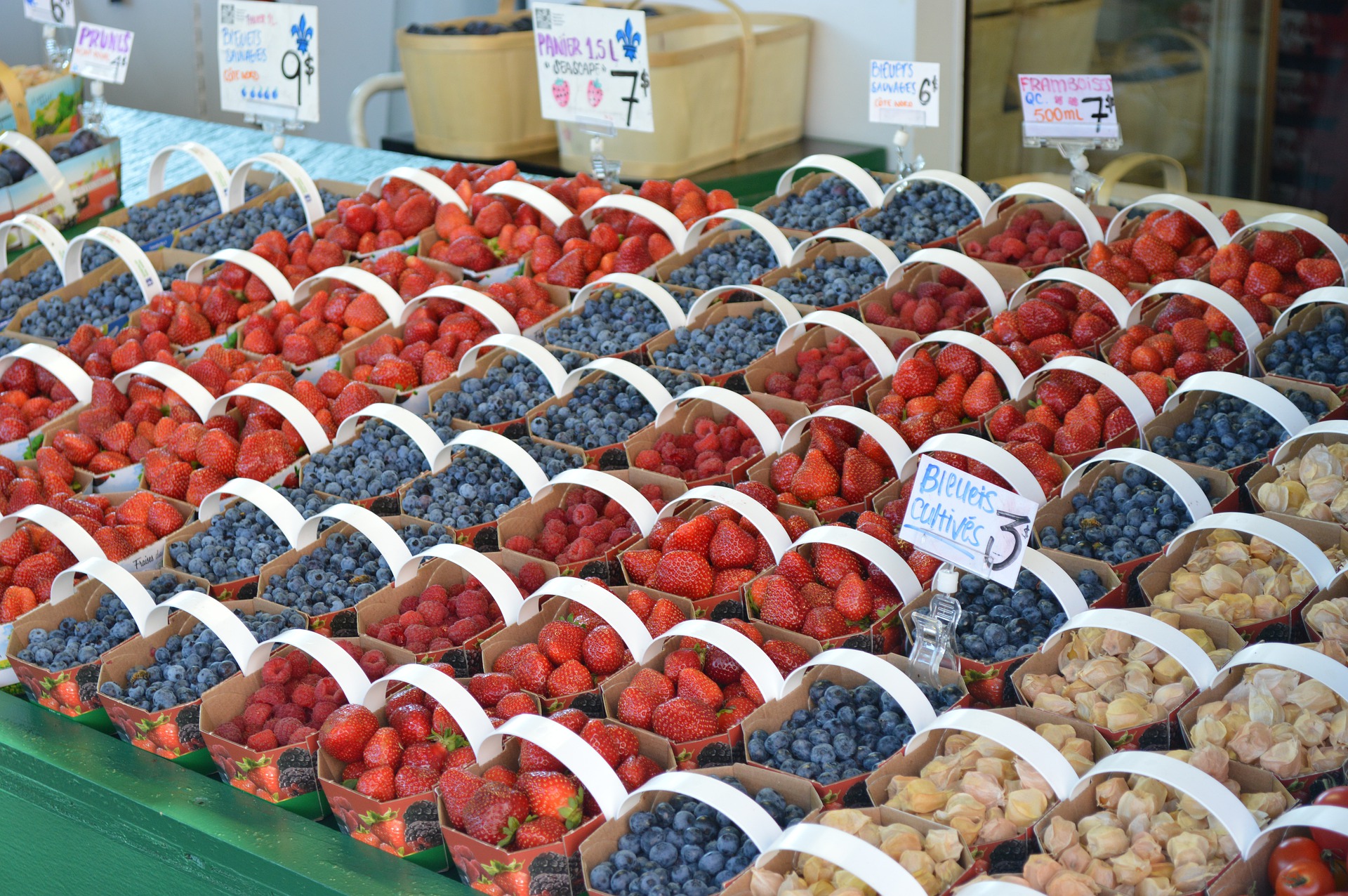 12.1: Diseñen su actividad tipo ”Observa y pregúntate”Busquen una imagen que motive a sus compañeros a observar y a preguntarse sobre una situación de grupos iguales.Escriban las cosas que los estudiantes podrían observar y preguntarse sobre su imagen.Los estudiantes pueden observar:Los estudiantes pueden preguntarse:12.2: Dirijan su actividad tipo “Observa y pregúntate”Muéstrenle su imagen a sus compañeros.Pregúntenles: “¿Qué observan? ¿Qué se preguntan?”.Denles un minuto para que discutan.Pídanles que compartan lo que observen y lo que se pregunten.Anoten las ideas de sus compañeros.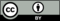 © CC BY 2021 Illustrative Mathematics®